Figure S1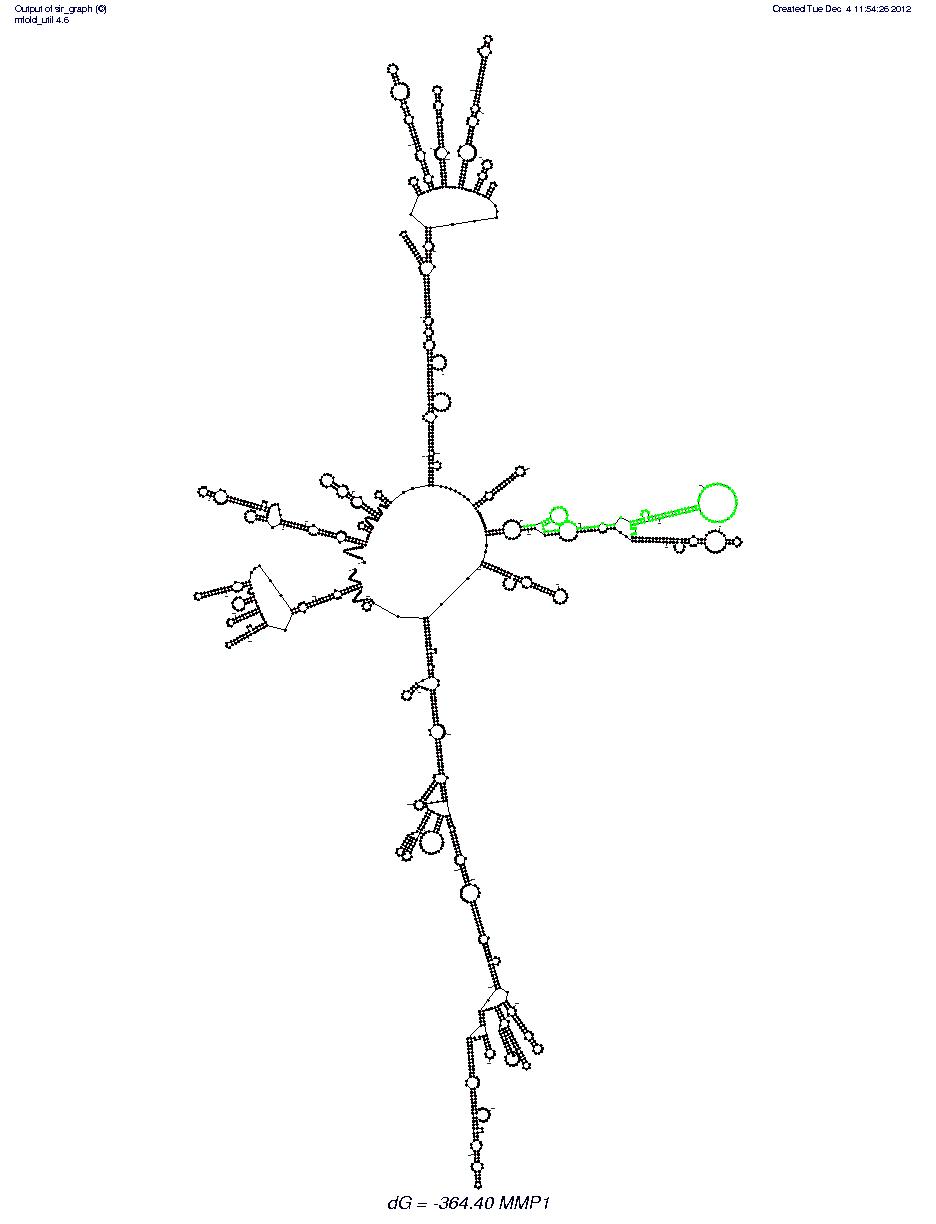 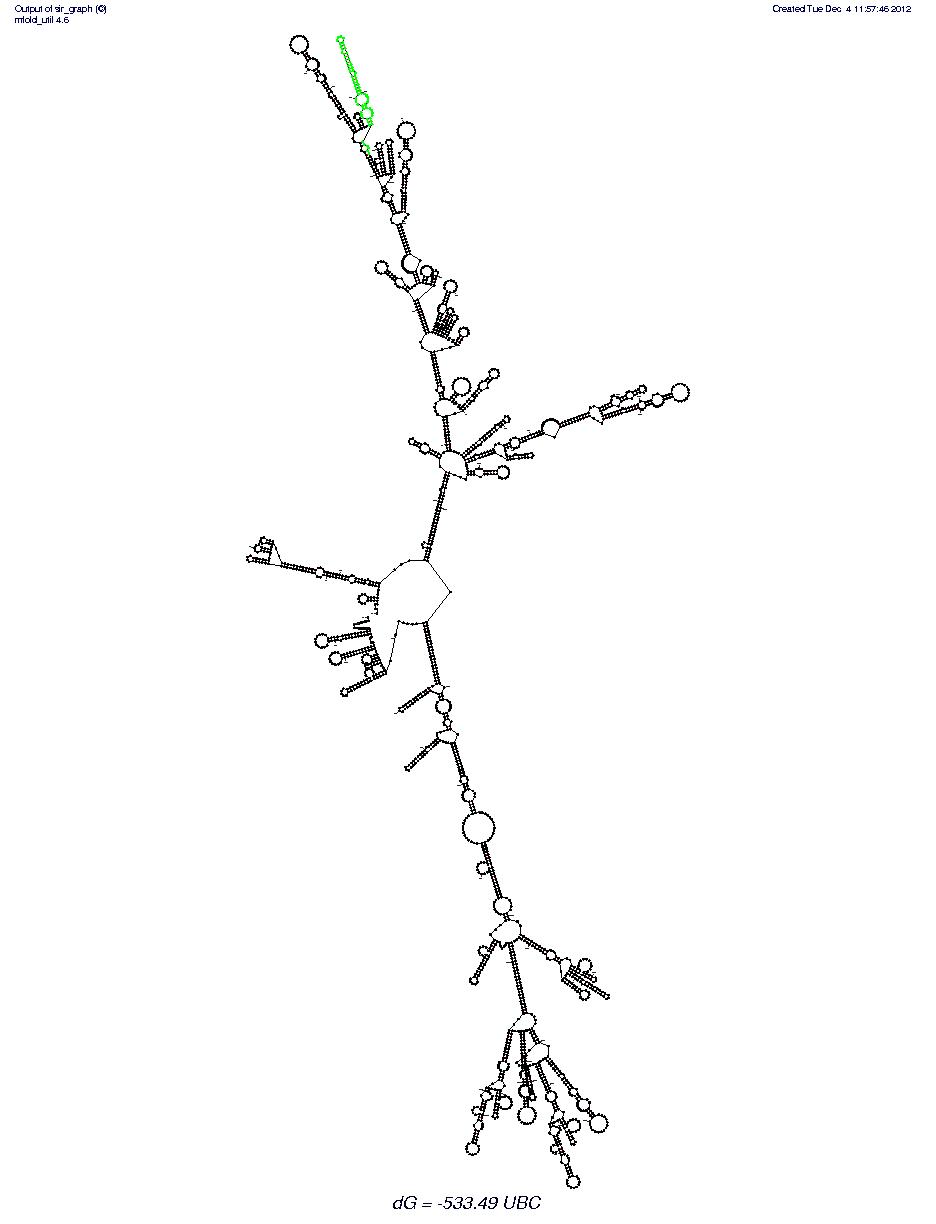 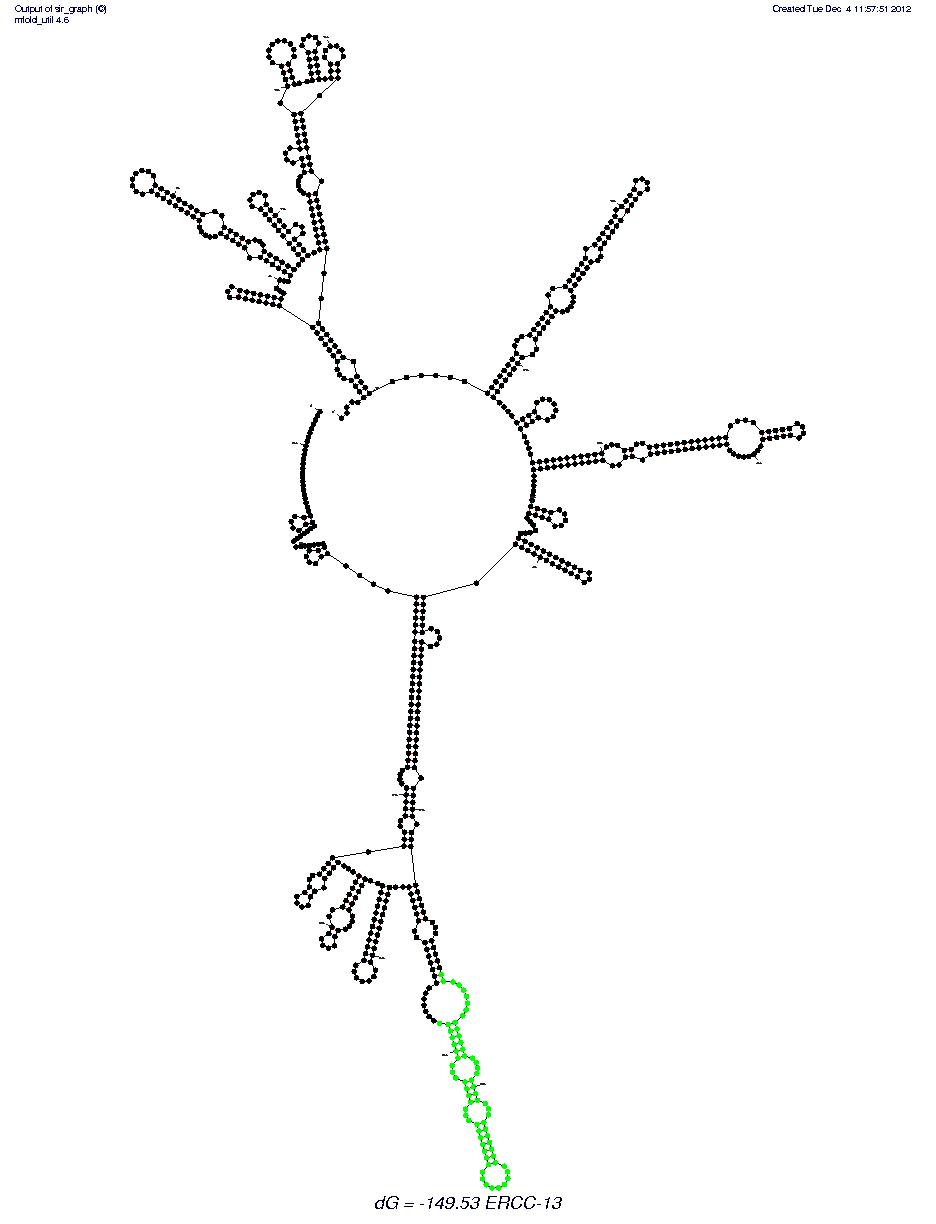 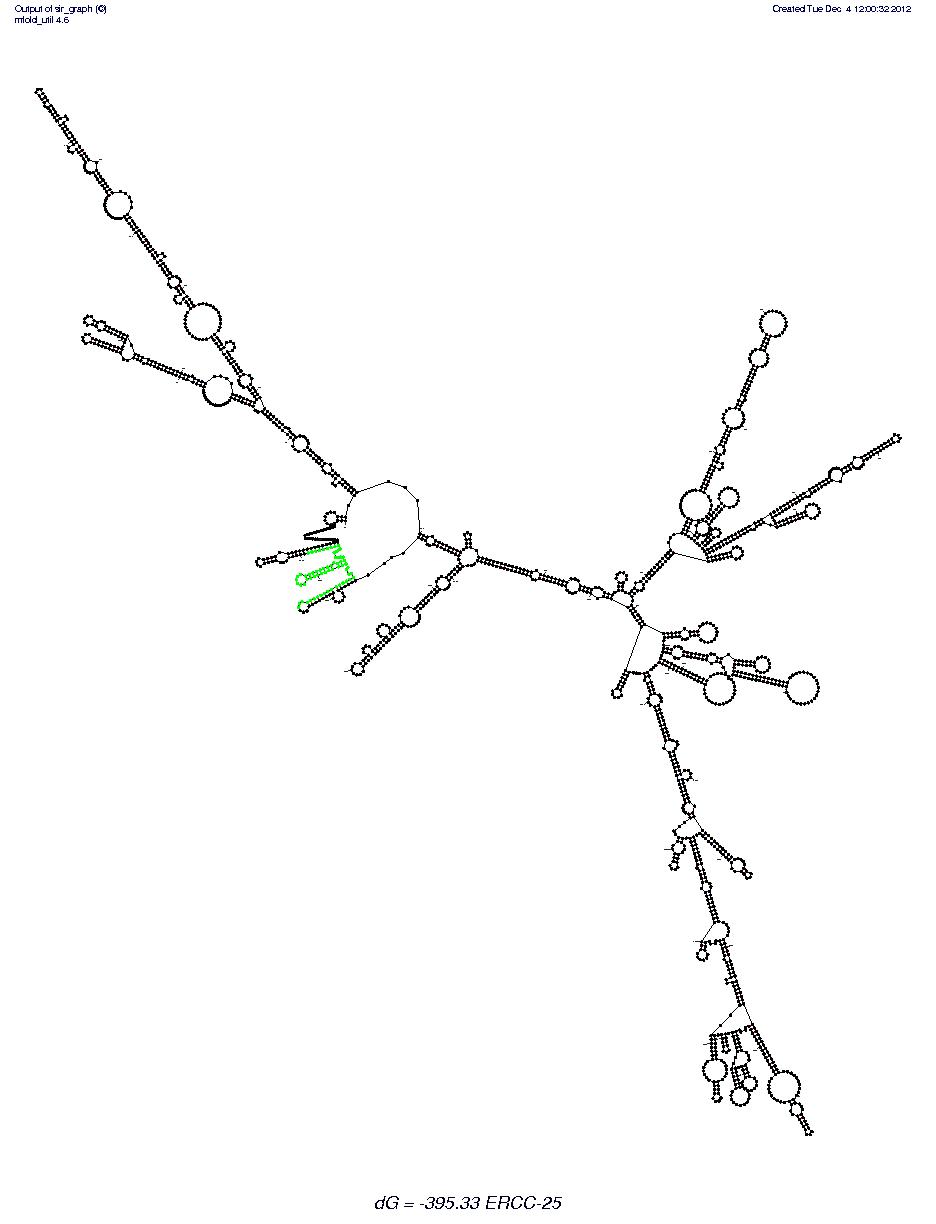 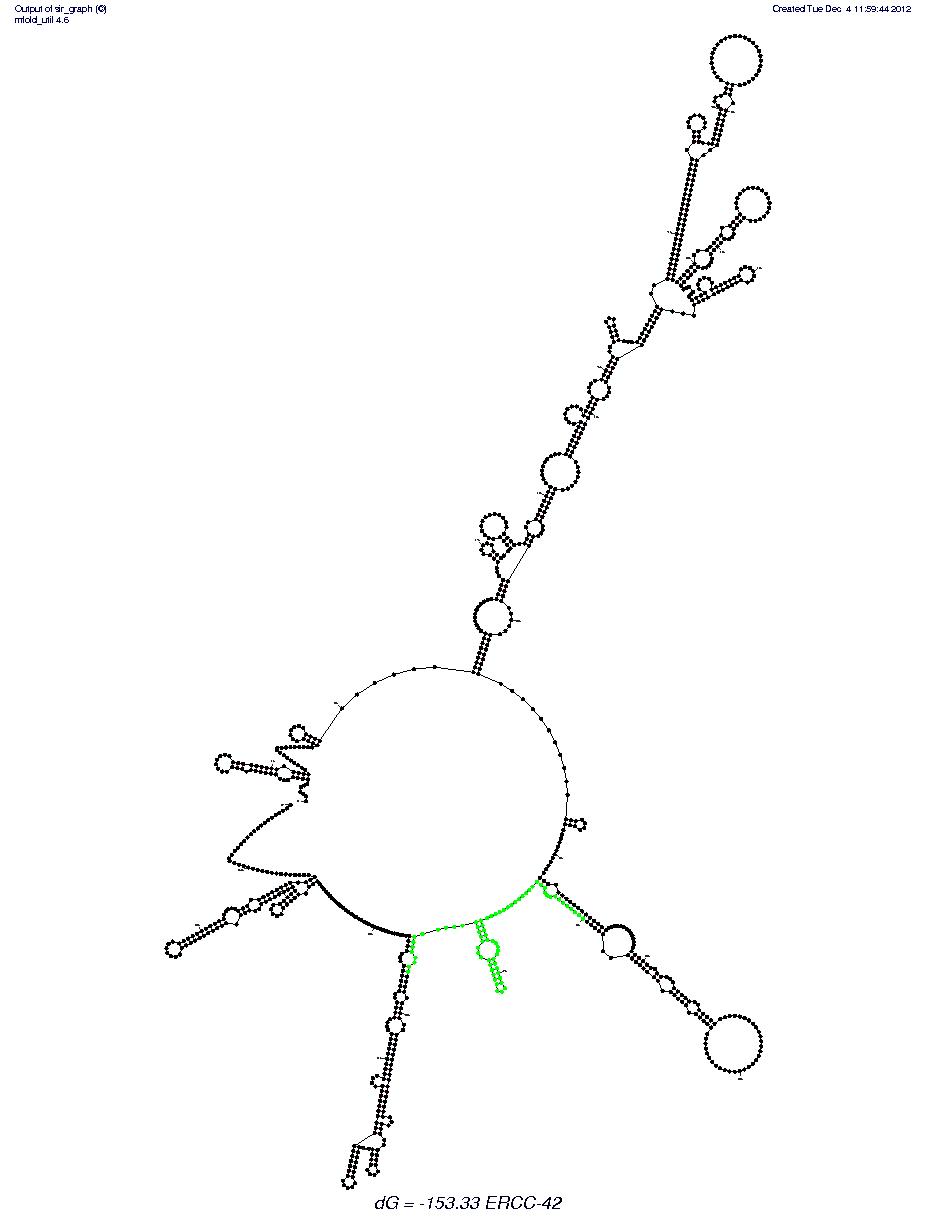 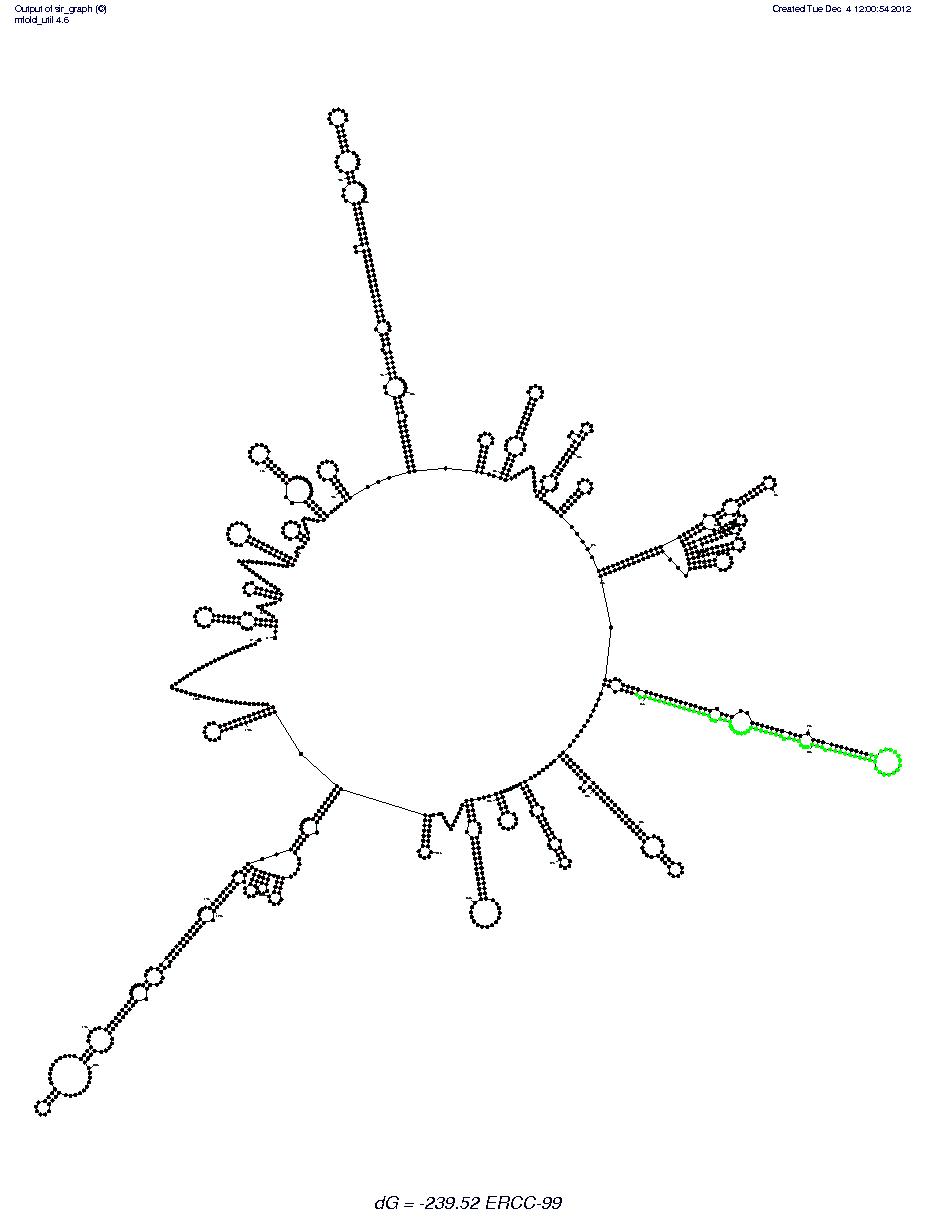 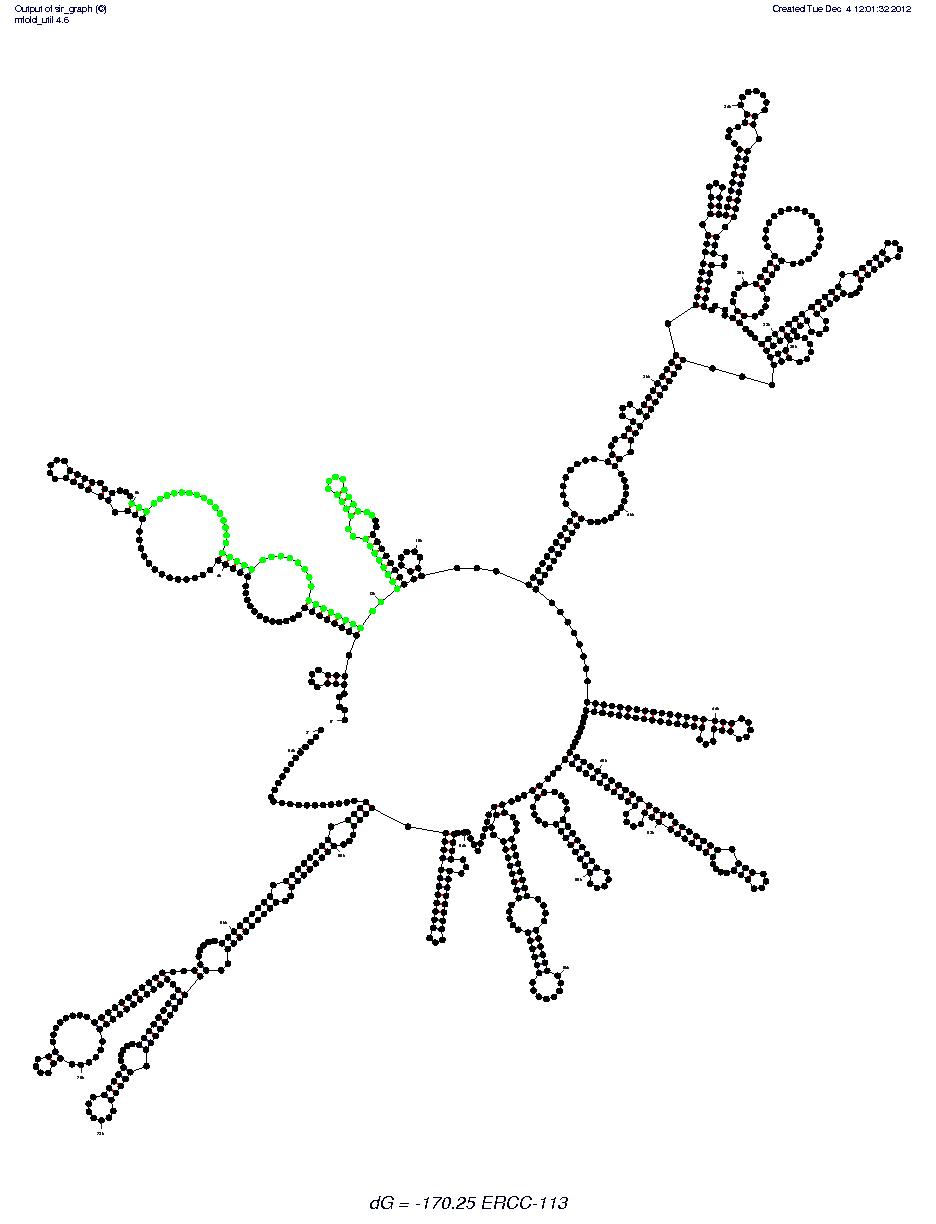 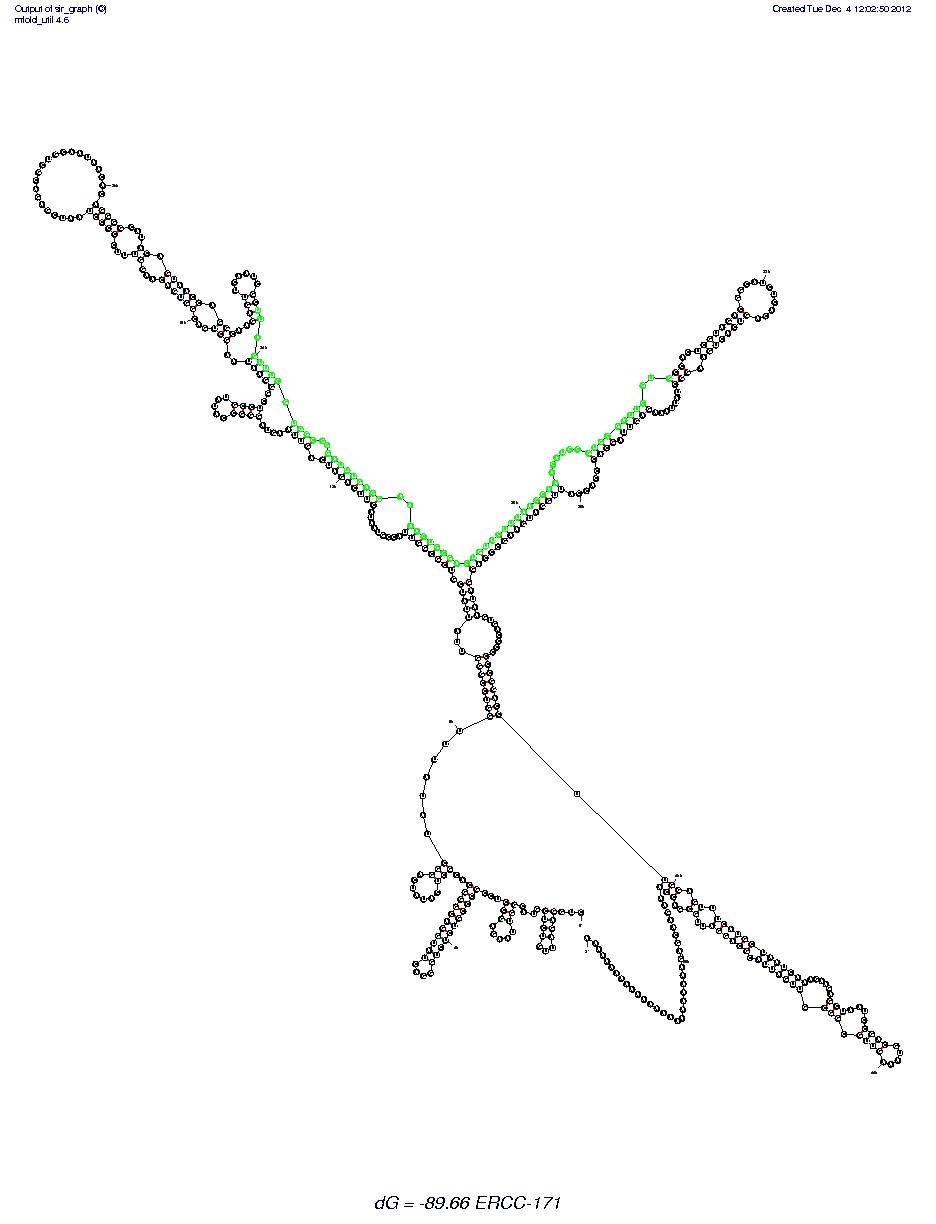 